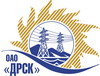 Открытое акционерное общество«Дальневосточная распределительная сетевая  компания»ПРОТОКОЛ ПЕРЕТОРЖКИПРЕДМЕТ ЗАКУПКИ: открытый электронный запрос предложений № 364 081 на право заключения Договора на выполнение работ для нужд филиала ОАО «ДРСК» «Амурские электрические сети» Капремонт ПС "Касаткино". Перевод оборудования на лежневые фундаменты с заменой ПСН-35 на  В-35 (закупка 1409 раздела 1.1. ГКПЗ 2014 г.).Плановая стоимость: 2 459 000,0 руб. без учета НДС. Указание о проведении закупки от 11.04.2014 № 87.ПРИСУТСТВОВАЛИ: два члена постоянно действующей Закупочной комиссии 2-го уровня. ВОПРОСЫ ЗАСЕДАНИЯ ЗАКУПОЧНОЙ КОМИССИИ:В ходе проведения переторжки было получено 1 предложение, конверт с которым был размещен в электронном виде на Торговой площадке Системы www.b2b-energo.ru.Вскрытие конвертов было осуществлено в электронном сейфе организатора запроса предложений на Торговой площадке Системы www.b2b-energo.ru автоматически.Дата и время начала процедуры вскрытия конвертов с предложениями участников: 16:00 благовещенского времени 28.05.2014 г.Место проведения процедуры вскрытия конвертов с предложениями участников: Торговая площадка Системы www.b2b-energo.ruВ конвертах обнаружены предложения следующих участников запроса предложений:РЕШИЛИ:Утвердить протокол переторжки.Ответственный секретарь Закупочной комиссии 2 уровня                              О.А.МоторинаТехнический секретарь Закупочной комиссии 2 уровня                                    О.В.Чувашова            №  308/УР-Пг. Благовещенск28 мая 2014 г.№п/пНаименование Участника закупки и его адрес Общая цена заявки до переторжки, руб. без НДСОбщая цена заявки после переторжки, руб. без НДСООО "НЭМК" (664050, Иркутская обл.,г. Иркутск, пр-кт Маршала Жукова, 15/5, оф. 9)Предложение: подано 28.04.2014 в 03:50
Цена: 2 385 053,38 руб. (2 814 362,99 руб. НДС)Предложение: подано 28.05.2014 в 09:39
Цена: 2 320 386,47 руб. (2 738 056,03 руб. с НДС)